BADEN POWELL AWARD NOMINATION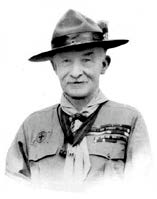 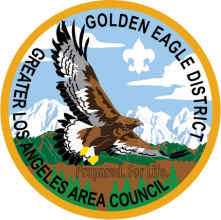 The Baden Powell Award is presented to registered Scouters with exceptional character within our District for distinguished service to youth within our Scouting Units.The Baden Powell Award is particularly targeted to those adults performing exemplary unit service as indicated by activities, registration, community impact, training, and other significant criteria.If award is granted, we plan to present it at the District Dinner on February 3, 2018.  The recipient should attend the ceremony.The nomination must be contained on this form with an additional one-page supplement allowed.  In lieu of this paper form, an online submission may be made – see www.goldeneagledistrict.org for more information.GENERAL INFORMATIONThe Baden Powell Award is a district award presented to volunteers who render service of an outstanding nature at the unit level.Unit leaders (Cubmaster, Scoutmaster, Venturing Advisor, Committee Chair, Charter Organization Representative, etc.) are strongly encouraged to submit nominations for their unit.This award may have been earned in prior years.There is no maximum number of awards that may be presented for each unit.  However, units should not dilute the importance of this award by submitting an exorbitant numbers of nominations.  At its discretion, the district advancement committee may choose to limit the number of awards for each unit.Submit nominations toSal RodriguezGE District Advancement Chairsrodriguez@goldeneagledistrict.orgNOMINEE:RECOMMENDED BY:RECORD UPON WHICH THIS NOMINATION IS BASEDGive pertinent facts, dates, offices held. If more space is needed, one additional page will be accepted.a. Record of service in the Boy scouts of America.b. Noteworthy service, of exceptional character to youth within the territory under the jurisdiction of this district.Name:Address:City:State:State:State:CAZIP:Phone:Unit:Email:Position:Years Registered as AdultYears Registered as YouthName:Address:City:State:State:State:CAZIP:Phone:Unit:Email:Position: